Консультация для родителей                                                                     «Если ваш ребенок левша»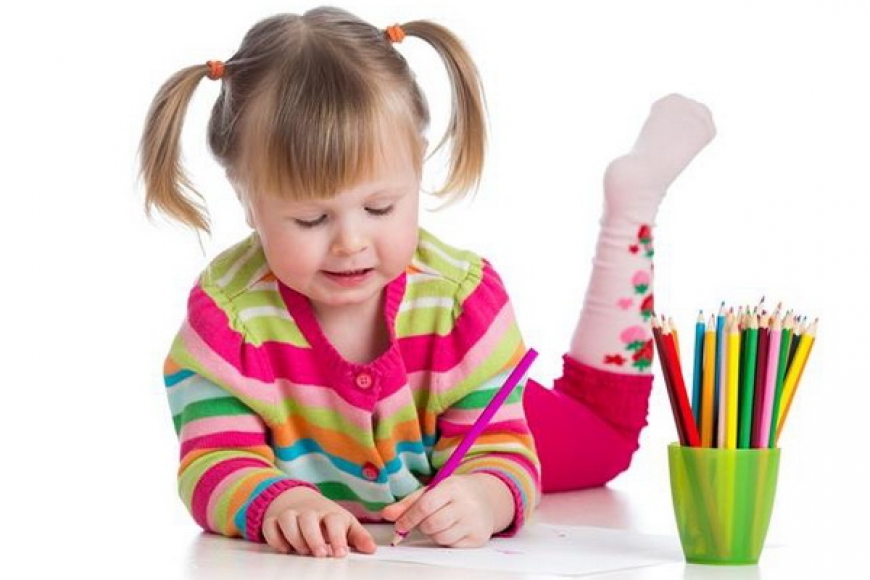 Многие родители проявляют беспокойство, когда заметят, что их дети пишут или рисуют не правой рукой. У детей ведущая рука формируется в основном к 4 годам, а до этого возраста предпочтение руки может быть неустойчивым. Леворукость не определяется, как патология и для беспокойства нет причин.Преимущественное  владение рукой зависит от особой организации деятельности мозга, определяющей не только «ведущую» руку, но и некоторые особенности организации высших психических функций. Если в 4 года ребенок предпочитает левую руку и тем более, если среди родственников есть леворукие, то переучивать ребенка не следует, так как принудительное изменение доминантности ведет к нежелательным последствиям. Переучивание ребенка влияет на психическое состояние, эмоциональное благополучие и здоровье в целом (возникают вспыльчивость, капризы, раздражительность, беспокойный сон, головные боли, вялость, невротические реакции, заикание). У леворуких детей при переучивании проявляется почти весь комплекс нарушений почерка и трудностей формирования навыка письма.	Методы определения ведущей рукиРебенку  предлагается   несколько        коробков.   Задание:   "Найди  фишку  в  одном   из коробков". Ведущей считается та рука, которая открывает и закрывает коробок.Ребенку предлагается открыть и закрыть несколько пузырьков с отвинчивающимися крышками.   Ведущая   рука   выполняет  активные действия,   не  ведущая   рука  держит пузырек.Ребенку предлагается развязать несколько узлов из шнурка средней толщины. Ведущей считается та рука, которая развязывает узел (другая держит).Ребенка просят поймать мяч одной рукой. Активные действия выполняет ведущая рука.Хлопать в ладоши (ведущая рука сверху).Погладить игрушку, держа ее в руке (ведущая рука гладит).Рисовать пальцем одной руки круги на ладони другой(ведущая рука рисует).Не ведущая рука держит часы, ведущая рука выполняет активные, точно дозируемые движения, заводящие часы.Переплетение пальцев рук. Сверху оказывается большой палец ведущей руки. Развивать мелкую моторику левой руки следует так же, как и правой, но с акцентом на левую руку, так как писать в школе ребенок будет именно ею.Развить мелкую моторику левой руки помогут следующие упражнения:- катать по очереди каждым пальцем камешки, мелкие бусинки, шарики;- запускать пальцами мелкие «волчки»;- разминать пальцами пластилин и глину, лепить различные поделки;- сжимать и разжимать кулачки «бутончик проснулся и открылся, а вечером заснул и закрылся»;- делать кулачки «мягкими» и «твердыми»;- барабанить всеми пальцами обеих рук по столу;- махать в воздухе только пальцами;- собирать все пальцы в щепотку;- нанизывать крупные пуговицы, шарики, бусинки на нитку;- завязывать узелки на шнурке, веревке;- застегивать (расстегивать) пуговицы;- играть с конструктором, мозаикой;- складывать матрешки;- рисовать в воздухе;- мять руками поролоновые шарики, губки;- рисовать, раскрашивать, штриховать;- резать (вырезать) ножницами;- выполнять аппликации.Как правило, «левши» очень быстро адаптируются и не испытывают никаких затруднений. Родителям такого ребенка важно не подчеркивать его особенности и не предпринимать никаких попыток что-либо изменить.Если малыш проявляет явные признаки леворукости, не расстраивайтесь. Возможно, эта его особенность еще станет поводом для вашей родительской гордости.Удачи вам и вашим левшам!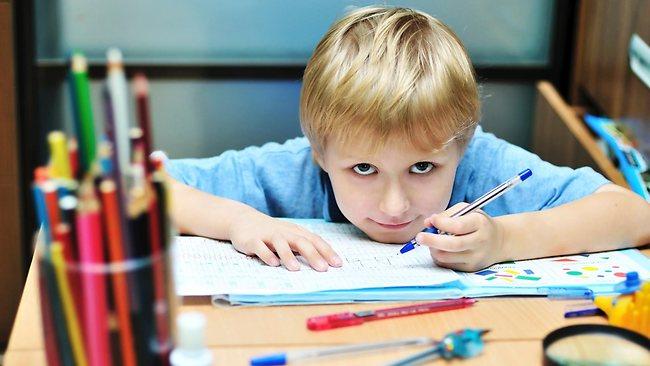 